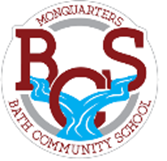 SCHOOL SUPPLY LIST Grade 2 2023-2024